 Aprendizaje Extendido en el Hogar: Menú 6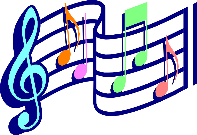 Oportunidades MusicalesKPractica aplaudir más rápido y más lento con este videohttps://www.youtube.com/watch?v=9gP9ZEOpTekIr a los LIBROS MUNDIALES.Iniciar sesión: school12Contraseña: estudianteVaya a Bloque de niños y escriba MÚSICAHay toneladas de opciones interesantes!Leer junto o con un familiarhttps://worldbookonline.com/wb/products?ed=all&gr=Welcome+Marquardt+School+District+151Invente canciones para tocar para miembros de la familia en este teclado virtual.http://musicteachersgames.com/trebleclefkeyboardoneIr a LIBROS MUNDIALES Iniciar sesión: school12Contraseña: estudianteVaya a Bloque de niños y escriba MÚSICAHay toneladas de opciones interesantes!Leer junto o con un miembro de la familiahttps://worldbookonline.com/wb/products?ed=all&gr=Welcome+Marquardt+School+District+152¿Qué tan bueno eres para escuchar el patrón de ritmo? Prueba este cuestionario y mira! ¡Hazle saber a tu maestra lo bien que lo hiciste!http://musictechteacher.com/music_quizzes/quiz_rhythm_listen_to_patterns.htmIr a LIBROS MUNDIALES Iniciar sesión: school12Contraseña: estudianteVaya a Bloque de niños y escriba MÚSICAHay toneladas de opciones interesantes!Leer junto o con un familiarhttps://worldbookonline.com/wb/products?ed=all&gr=Welcome+Marquardt+School+District+153¡Aprende sobre la tonalidad! ¡Mira esta lección en video y diviértete!https://www.youtube.com/watch?v=FkdE2NiPSF4Nombra una canción:* Antes no te gustaba, pero ahora te gusta* Te gustó, pero ahora no te gustó* Eso cuenta una historia* Que la gente no espera que te guste4¿Intentaste "nombrar esa nota" la semana pasada? ¡Aquí hay otro juego para ayudarte a practicar la lectura de tus notas en las líneas y espacios!http://musicteachersgames.com/trebleClefOneNombra una canción con:* Una ubicación en el título* Una flor en el título* Un nombre de una persona en el título* Un nombre de un animal* Nombra una canción donde el título nunca se habla en la canción5¿Cuál es tu canción favorita de una película? ¿Es instrumental? ¿Qué instrumentos están realizando? ¿Son todos instrumentos electrónicos o en vivo? Escucha de nuevo y discute.¿El juego "Name that Note" se está volviendo fácil? ¡Este nuevo juego y ve si puedes mantenerte al día con los nombres de las notas!http://musicteachersgames.com/noteChallenge1